Opgavebeskrivelse for praktikant i _______________________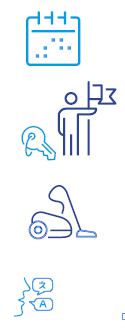 Du kan som byggeleder eller underleverandør nemt få et overblik over små opgaver, sæson-
opgaver og andet på byggepladsen, som kan løses af en ledig i et småjob nogle timer om ugen. Sådan noterer du i værktøjet  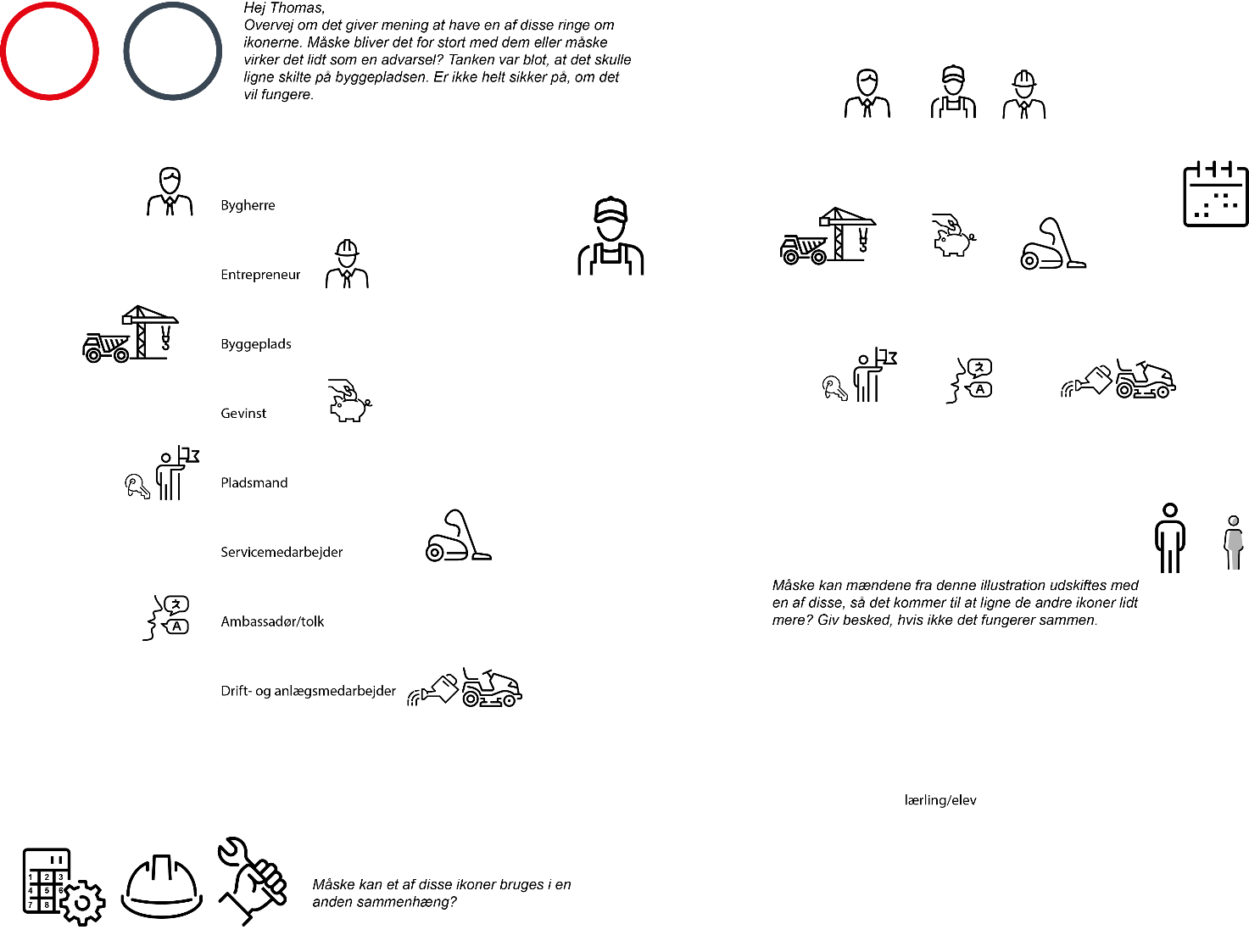 1.List konkrete delopgaver I ønsker at få løst. Skriv om de lette (Gul) og slut med de mere komplekse (Blå)2.Anslå det ugentlige timetal for de listede opgaver.●Opgaver som ikke kræver særlige forudsætninger andet end almindelig instruktion (fx rengøring, fejning, sortering e.l.)Opgaver som ikke kræver særlige forudsætninger andet end almindelig instruktion (fx rengøring, fejning, sortering e.l.)Opgaver som ikke kræver særlige forudsætninger andet end almindelig instruktion (fx rengøring, fejning, sortering e.l.)Opgaver som ikke kræver særlige forudsætninger andet end almindelig instruktion (fx rengøring, fejning, sortering e.l.)Opgaver som ikke kræver særlige forudsætninger andet end almindelig instruktion (fx rengøring, fejning, sortering e.l.)●Opgaver som kræver intern oplæring (fx dialog med borgere, betjening af specifikke systemer e.l.)Opgaver som kræver intern oplæring (fx dialog med borgere, betjening af specifikke systemer e.l.)Opgaver som kræver intern oplæring (fx dialog med borgere, betjening af specifikke systemer e.l.)Opgaver som kræver intern oplæring (fx dialog med borgere, betjening af specifikke systemer e.l.)Opgaver som kræver intern oplæring (fx dialog med borgere, betjening af specifikke systemer e.l.)●Opgaver som kræver en faglighed/formel uddannelse (fx svejseklinge og bajonetsav, e.l.)Opgaver som kræver en faglighed/formel uddannelse (fx svejseklinge og bajonetsav, e.l.)Opgaver som kræver en faglighed/formel uddannelse (fx svejseklinge og bajonetsav, e.l.)Opgaver som kræver en faglighed/formel uddannelse (fx svejseklinge og bajonetsav, e.l.)Opgaver som kræver en faglighed/formel uddannelse (fx svejseklinge og bajonetsav, e.l.)Beskrivelse af delopgaver:  Beskrivelse af delopgaver:  Anslået timetal pr. ugeGulGråBlåBlå